ARTICLE 1GENERAL PROVISIONSPART 1SHORT TITLE, CONSTRUCTION, APPLICATION AND SUBJECT MATTER§1-101.  Short title(REPEALED)SECTION HISTORYPL 2009, c. 325, Pt. A, §1 (RP). PL 2009, c. 325, Pt. A, §4 (AFF). §1-102.  Purposes; rules of construction; variation by agreement(REPEALED)SECTION HISTORYPL 2009, c. 325, Pt. A, §1 (RP). PL 2009, c. 325, Pt. A, §4 (AFF). §1-103.  Supplementary general principles of law applicable(REPEALED)SECTION HISTORYPL 2009, c. 325, Pt. A, §1 (RP). PL 2009, c. 325, Pt. A, §4 (AFF). §1-104.  Construction against implicit repeal(REPEALED)SECTION HISTORYPL 2009, c. 325, Pt. A, §1 (RP). PL 2009, c. 325, Pt. A, §4 (AFF). §1-105.  Territorial application of Title; parties' power to choose applicable law(REPEALED)SECTION HISTORYPL 1977, c. 526, §1 (AMD). PL 1977, c. 696, §117 (AMD). PL 1991, c. 636, §1 (AMD). PL 1991, c. 805, §2 (AMD). PL 1991, c. 812, §1 (AMD). PL 1993, c. 349, §26 (AMD). PL 1997, c. 429, §C2 (AMD). PL 1999, c. 699, Pt. B, §1 (AMD). PL 1999, c. 699, Pt. B, §28 (AFF). PL 2009, c. 325, Pt. A, §1 (RP). PL 2009, c. 325, Pt. A, §4 (AFF). §1-106.  Remedies to be liberally administered(REPEALED)SECTION HISTORYPL 2009, c. 325, Pt. A, §1 (RP). PL 2009, c. 325, Pt. A, §4 (AFF). §1-107.  Waiver or renunciation of claim or right after breach(REPEALED)SECTION HISTORYPL 2009, c. 325, Pt. A, §1 (RP). PL 2009, c. 325, Pt. A, §4 (AFF). §1-108.  Severability(REPEALED)SECTION HISTORYPL 2009, c. 325, Pt. A, §1 (RP). PL 2009, c. 325, Pt. A, §4 (AFF). PART 2GENERAL DEFINITIONS AND PRINCIPLES OF INTERPRETATION§1-201.  General definitions(REPEALED)SECTION HISTORYPL 1965, c. 306, §4 (AMD). PL 1977, c. 526, §§2,3 (AMD). PL 1979, c. 541, §§A99-A103 (AMD). PL 1987, c. 625, §1 (AMD). RR 1991, c. 2, §35 (COR). PL 1991, c. 805, §3 (AMD). PL 1993, c. 293, §§B1-3 (AMD). PL 1999, c. 699, §§B2-4 (AMD). PL 1999, c. 699, §B28 (AFF). PL 2009, c. 325, Pt. A, §1 (RP). PL 2009, c. 325, Pt. A, §4 (AFF). §1-202.  Prima facie evidence by third party documents(REPEALED)SECTION HISTORYPL 2009, c. 325, Pt. A, §1 (RP). PL 2009, c. 325, Pt. A, §4 (AFF). §1-203.  Obligations of good faith(REPEALED)SECTION HISTORYPL 2009, c. 325, Pt. A, §1 (RP). PL 2009, c. 325, Pt. A, §4 (AFF). §1-204.  Time; reasonable times; "seasonably"(REPEALED)SECTION HISTORYPL 2009, c. 325, Pt. A, §1 (RP). PL 2009, c. 325, Pt. A, §4 (AFF). §1-205.  Course of dealing and usage of trade(REPEALED)SECTION HISTORYPL 2009, c. 325, Pt. A, §1 (RP). PL 2009, c. 325, Pt. A, §4 (AFF). §1-206.  Statute of frauds for kinds of personal property not otherwise covered(REPEALED)SECTION HISTORYPL 1997, c. 429, §C3 (AMD). PL 2009, c. 325, Pt. A, §1 (RP). PL 2009, c. 325, Pt. A, §4 (AFF). §1-207.  Performance or acceptance under reservation of rights(REPEALED)SECTION HISTORYPL 1993, c. 293, §B4 (RPR). PL 2009, c. 325, Pt. A, §1 (RP). PL 2009, c. 325, Pt. A, §4 (AFF). §1-208.  Option to accelerate at will(REPEALED)SECTION HISTORYPL 2009, c. 325, Pt. A, §1 (RP). PL 2009, c. 325, Pt. A, §4 (AFF). The State of Maine claims a copyright in its codified statutes. If you intend to republish this material, we require that you include the following disclaimer in your publication:All copyrights and other rights to statutory text are reserved by the State of Maine. The text included in this publication reflects changes made through the First Regular and First Special Session of the 131st Maine Legislature and is current through November 1. 2023
                    . The text is subject to change without notice. It is a version that has not been officially certified by the Secretary of State. Refer to the Maine Revised Statutes Annotated and supplements for certified text.
                The Office of the Revisor of Statutes also requests that you send us one copy of any statutory publication you may produce. Our goal is not to restrict publishing activity, but to keep track of who is publishing what, to identify any needless duplication and to preserve the State's copyright rights.PLEASE NOTE: The Revisor's Office cannot perform research for or provide legal advice or interpretation of Maine law to the public. If you need legal assistance, please contact a qualified attorney.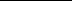 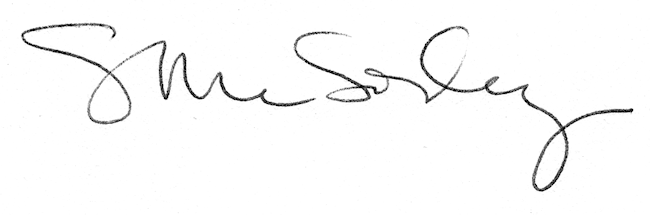 